Rodrigue Fouafou’s Profile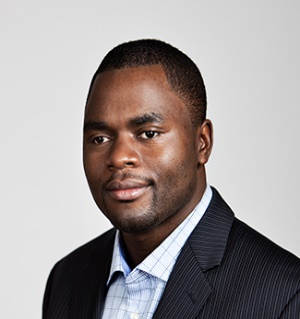 Mr. Rodrigue FOUAFOU is an African Tech enthusiast with extensive experience in start-up consultancy, investment, incubation, acceleration and mentorship. Mr. Rodrigue is also known for his strength in building successful business strategies and offering solutions to market businesses on online platforms. Mr. Rodrigue uses his vast array of skills and his network to empower businesses to expedite their exponential growth.Mr. Rodrigue is originally from Cameroon and later travelled to Canada where he lived for the last 20 years. His entrepreneurial journey started with the success of an online publishing company known as Gourmandia as Cofounder leading the company to generate a record-breaking $7+ million at its peak. Having noticed the skills-gap existent in the African continent, he returned to the African continent where he founded Wouessi Ltd as part of a bigger vision to create and strengthen the African Tech ecosystem. Mr. Rodrigue believes in the African continent’s potential to lead the digital space at a global level. Co-founder of HartNamtemah, Inc., an investment and consulting firm, Rodrigue not only is experienced in mentoring and investing in African startups, but also works with investors interested in funding business ventures in other emerging markets around the world.Rodrigue also gives back to the community by volunteering in mentorship programs and joining organizations and projects with the intent to promote the development of Africa.